Nowogród Bobrzański, 14 czerwiec 2022r.GKIII.6220.22.2020.MS/MJSOBWIESZCZENIE	Na podstawie art. 10 oraz art. 49 ustawy z dnia 14 czerwca 1960 r. Kodeks postępowania administracyjnego (t.j. Dz. U. z 2021r. poz. 735 ze zm.) oraz art. 33, art. 79 ust. 1 ustawy z dnia 3 października 2008r. o udostępnianiu informacji o środowisku i jego ochronie, udziale społeczeństwa w ochronie środowiska oraz o ocenach oddziaływania na  środowisko (t.j. Dz. U. z 2022 r. poz. 1029.),zawiadamiamo wystąpieniu, zgodnie z art. 77 ust. 1 ustawy ooś, w dniu 14 marca 2022r. do Regionalnego Dyrektora Ochrony Środowiska w Gorzowie Wielkopolskim o uzgodnienie warunków realizacji przedsięwzięcia oraz o opinię do Państwowego Powiatowego Inspektora Sanitarnego na realizację przedsięwzięcia polegającego na: „Budowie instalacji fotowoltaicznej o mocy do 90 MW i wysokości do 3 m, na działkach 11/6, 16/6, położonych w obrębie Pierzwin, gmina Nowogród Bobrzański, powiat zielonogórski, woje. lubuskie”, którego inwestorem jest ZENIT ENERGY Sp. z o.o. ul. Górna 5, 10-040 Olsztyn.Powyższe przedsięwzięcie, zgodnie z § 3 ust.1 pkt. 54 lit. b Rozporządzenia Rady Ministrów z dnia 10 września 2019 r. w sprawie przedsięwzięć mogących znacząco oddziaływać na  środowisko (Dz.U. z 2019r. poz. 1839) oraz w myśl art. 59 ust. 1 pkt 2 ustawy ooś, jest przedsięwzięciem mogącym potencjalnie znacząco oddziaływać na środowisko.Strony postępowania mają prawo zapoznać się z dokumentacją sprawy w siedzibie Urzędu Miejskiego w Nowogrodzie Bobrzańskim, pokój nr 203 w godzinach funkcjonowania, po wcześniejszym umówieniu się telefonicznym. .Ponieważ w powyższej sprawie liczba stron postępowania przekracza 10, zgodnie z art. 74 ust. 3 ustawy ooś oraz art. 49 k.p.a.- obwieszczenie zostaje zamieszczone na tablicy ogłoszeń przed Urzędem Miejskim w Nowogrodzie Bobrzańskim ul. J. Słowackiego 11, na tablicy ogłoszeń sołectwa Pierzwin  oraz na stronie Biuletynu Informacji Publicznej Urzędu Miejskiego w Nowogrodzie Bobrzańskim bip.nowogrodbobrz.pl.Zgodnie z art. 49 k.p.a. zawiadomienie uznaje się za doręczone po upływie 14 dni od dnia, w którym nastąpiło udostępnienie pisma w Biuletynie Informacji Publicznej.									Z up. Burmistrza									Mgr inż. Mirosław Walencik									Zastępca Burmistrza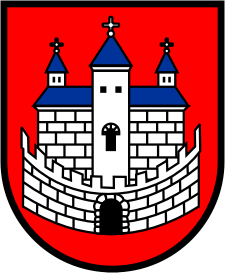 Burmistrz Nowogrodu BobrzańskiegoBurmistrz Nowogrodu BobrzańskiegoBurmistrz Nowogrodu Bobrzańskiegoul. J. Słowackiego 11      66-010 Nowogród Bobrzański NIP: 9291004928
e-mail: now.bobrz.um@post.pl
web: www.nowogrodbobrz.plDni i godziny urzędowania: Poniedziałek  8.00-16.00wtorek - piątek.7.00 – 15.00Nr telefonów i faksów:   Centrala   68 329-09-62Fax             68 329-09-62Nr telefonów i faksów:   Centrala   68 329-09-62Fax             68 329-09-62